Srednja medicinska škola Slavonski Brod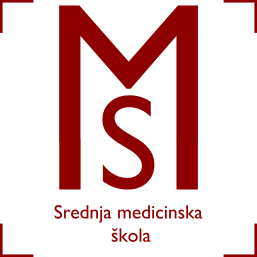 Vatroslava Jagića 3A35 000 Slavonski BrodZAKLJUČCIsa 64.sjednice Školskog odbora održane dana 13. 06. 2017.godine s početkom u 13.00 sati(12. sjednica u šk.g.2016/2017.)AD 1.)  Na zapisnik s prethodne sjednice nije bilo primjedbi, te se isti jednoglasno prihvaća.AD 2.) Predsjednica Marija Jelić upoznaje prisutne sa sadržajem Odluke o iznosu participacije roditelja/skrbnika učenika za šk.god.2017./2018. u iznosu od 200,00 kn te se ista jednoglasno prihvaća.AD 3.)  Prisutni članovi Školskog odbora jednoglasno su suglasni s prijedlogom ravnateljice da se tajniku na zamjeni Ilinku Bosniću produži ugovor o radu najduže do 60 dana.